美国签证状态查询方式及进度含义不管您是进美国大使馆/领事馆面签，还是采取免面谈形式，签证/送出材料之后，如果在使馆网站查询https://ceac.state.gov/CEACStatTracker/Status.aspx，输入DS160表格代码时，都会出现以下这几种状态。依次分为：“Ready”→“Administrative Processing” →“Issued”或“Refused”Ready                   材料准备完毕。Administrative Processing   正在审核中。Issued                   已签发。Refused                  拒签。以上几种状态里面，大家最不解的最担心的并且每个申请人都会有的状态“Administrative Processing”，看到这个状态后很多申请人心里就凉了，怎么会审核了呢？不是面签时签证官已经说通过了吗？其实这个状态有两层意思：第一，进入正常的审核程序，2-3个工作日状态就会发生变化；第二，进入行政审核程序，就是使馆需要对您的情况作进一步的调查，短则两三周，长则一两个月。最后告诉大家，只要签证官明确告诉你了恭喜你通过了，基本上就是没有问题的，你就是属于第一种情况；如果签证官告诉你先把你的材料留下我们需要进一步的核实，那就不好意思了，你就是属于第二种情况，只能默默祈祷了。- No Status: 
If you have submitted your online nonimmigrant visa application (DS-160), it has not yet been processed into the visa system.  At some locations, your application will remain in this status until you appear for an interview or until your application is ready for review.   Please see the embassy or consulate’s website for information on the next steps required for visa processing.
提交了DS160，还没有安排预约面谈。
- Ready: 
Your case is open and ready for your interview, fingerprints, and required documents. If you have already had your interview, please check your status after two business days.  If no interview was required, please check back in two business days for the status of your application.
你已经完成预约面谈，请在两个工作日后查询。
- Administrative Processing: 
Your visa case is currently undergoing necessary administrative processing.  This processing can take several weeks.  Please follow any instructions provided by the Consular Officer at the time of your interview. If further information is needed, you will be contacted.  If your visa application is approved, it will be processed and mailed/available within two business days.
你的签证正在审核。如果政审，只有等了哦。
- Issued: 
Your visa is in final processing. If you have not received it in more than 10 working days, please see the webpage for contact information of the embassy or consulate where you submitted your application.
签发签证。如果10个工作日还没有收到签证，请直接联系递交签证的大使馆或者领事馆。
- Refused: 
The case has been refused for a reason other than those listed in Administrative Processing.
因政审中的某条签证被拒。。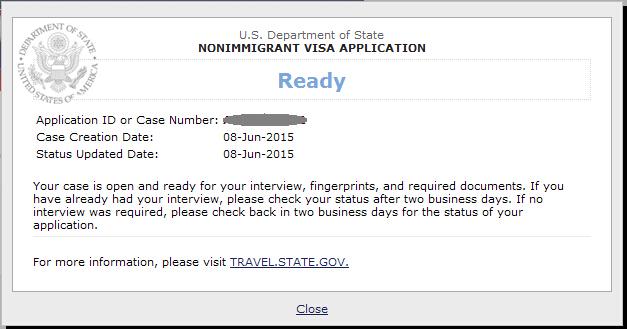 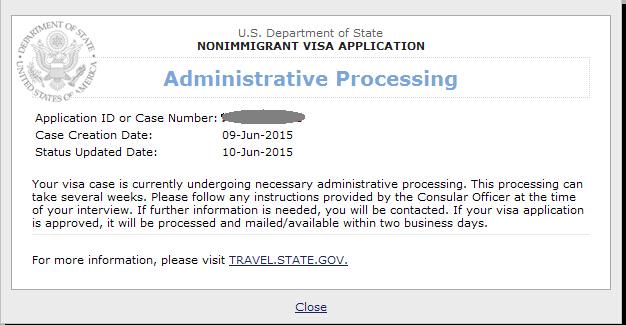 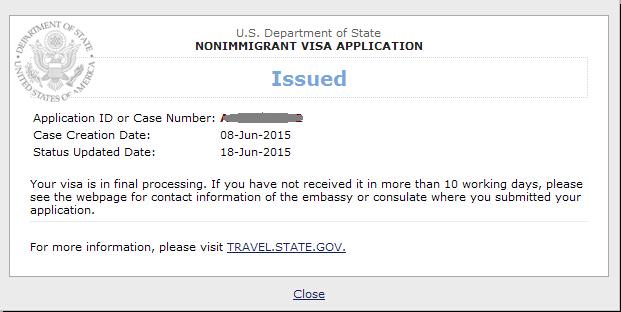 